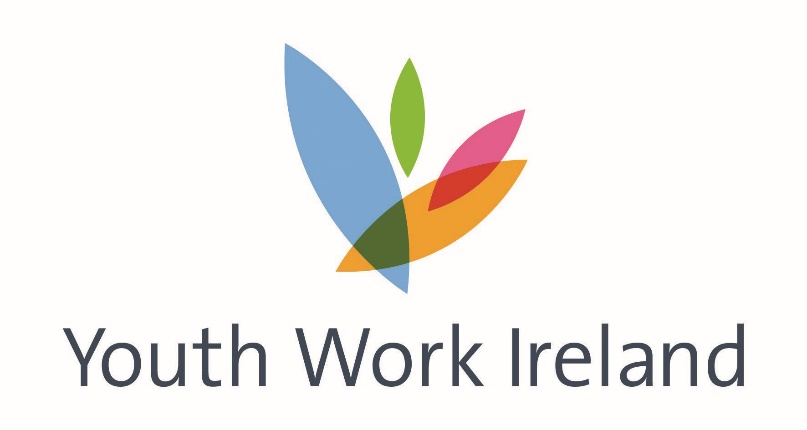 YOUTH WORK SUPPORTSPHASE 118 MayPHASE 28 JunePHASE 329 JunePHASE 420 JulyPHASE 510 AugustYOUTH WORK OUTCOMESCrisis/Covid-19 Youth Work SupportContinue to deliver essential services to support young people, i.e. food hampers, support packs (Fun activities, education based, and outcomes focussed materials) & specific crisis response.Continue to deliver essential services to support young people, i.e. food hampers, support packs (Fun activities, education based, and outcomes focussed materials) & specific crisis response.Continue to deliver essential services to support young people, i.e. food hampers, support packs (Fun activities, education based, and outcomes focussed materials) & specific crisis response.Continue to deliver essential services to support young people, i.e. food hampers, support packs (Fun activities, education based, and outcomes focussed materials) & specific crisis response.Continue to deliver essential services to support young people, i.e. food hampers, support packs (Fun activities, education based, and outcomes focussed materials) & specific crisis response.YP and families receive supports, are connected, and have basic needs met.Digital Youth WorkContinue to deliver youth work in new ways (e.g. telephone, online, virtual clinics etc, various digital platforms, Kahoot, Facebook messenger, etc.)Continue to deliver youth work in new ways (e.g. telephone, online, virtual clinics etc, various digital platforms, Kahoot, Facebook messenger, etc.)Continue to deliver youth work in new ways (e.g. telephone, online, virtual clinics etc, various digital platforms, Kahoot, Facebook messenger, etc.)Continue to deliver youth work in new ways (e.g. telephone, online, virtual clinics etc, various digital platforms, Kahoot, Facebook messenger, etc.)Continue to deliver youth work in new ways (e.g. telephone, online, virtual clinics etc, various digital platforms, Kahoot, Facebook messenger, etc.)Youth work supports all 5 BOBF outcomes and connections with young people are maintained.Youth Chat ServiceContinue to deliver new dedicated online youth chat service (Mon-Fri 4-8pm) at present due to funding restrictions)Continue to deliver new dedicated online youth chat service (Mon-Fri 4-8pm) at present due to funding restrictions)Continue to deliver new dedicated online youth chat service (Mon-Fri 4-8pm) at present due to funding restrictions)Continue to deliver new dedicated online youth chat service (Mon-Fri 4-8pm) at present due to funding restrictions)Continue to deliver new dedicated online youth chat service (Mon-Fri 4-8pm) at present due to funding restrictions)Young people have access to information supportsOne-to-One Youth WorkContinue to provide One-to-One youth work using social distancing and provided face-to-face where service has risk assessed a requested intervention from a statutory funder in crisis situationsContinue to provide One-to-One youth work using social distancing and provided face-to-face where service has risk assessed a requested intervention from a statutory funder in crisis situationsContinue to provide One-to-One youth work using social distancing and provided face-to-face where service has risk assessed a requested intervention from a statutory funder in crisis situationsContinue to provide One-to-One youth work using social distancing and provided face-to-face where service has risk assessed a requested intervention from a statutory funder in crisis situationsContinue to provide One-to-One youth work using social distancing and provided face-to-face where service has risk assessed a requested intervention from a statutory funder in crisis situationsYoung people are heard, their needs and interests are identified, and they are supported.One-to-One Youth WorkContinue to deliver youth work in new ways (e.g. through telephone, online, virtual clinics etc.)Continue to deliver youth work in new ways (e.g. through telephone, online, virtual clinics etc.)Continue to deliver youth work in new ways (e.g. through telephone, online, virtual clinics etc.)Continue to deliver youth work in new ways (e.g. through telephone, online, virtual clinics etc.)Continue to deliver youth work in new ways (e.g. through telephone, online, virtual clinics etc.)Young people are heard, their needs and interests are identified, and they are supported.One-to-One Youth WorkOne-to-One essential Service for vulnerable/in crises/at risk young people who have not engaged digitally providedOne-to-One essential Service for vulnerable/in crises/at risk young people who have not engaged digitally providedOne-to-One Youth WorkPhased return of young people to One-to-One workHome VisitsContinue to maintain contact with parents and young people in new ways (e.g. through telephone, online, virtual clinics etc.)  Home visits only to deliver essential services e.g. food packs, etc.Continue to maintain contact with parents and young people in new ways (e.g. through telephone, online, virtual clinics etc.)  Home visits only to deliver essential services e.g. food packs, etc.Continue to maintain contact with parents and young people in new ways (e.g. through telephone, online, virtual clinics etc.)  Home visits only to deliver essential services e.g. food packs, etc.Continue to maintain contact with parents and young people in new ways (e.g. through telephone, online, virtual clinics etc.)  Home visits only to deliver essential services e.g. food packs, etc.Continue to maintain contact with parents and young people in new ways (e.g. through telephone, online, virtual clinics etc.)  Home visits only to deliver essential services e.g. food packs, etc.Maintain relationships with vulnerable & isolated young people which allow us to connect them with services & supports they need.Home VisitsHome visit essential service for vulnerable/in crises/at risk young people who have not engaged digitally and only where home visit can take place outside (with social distancing)Home visit essential service for vulnerable/in crises/at risk young people who have not engaged digitally and only where home visit can take place outside (with social distancing)Home visit essential service for vulnerable/in crises/at risk young people who have not engaged digitally and only where home visit can take place outside (with social distancing)Home VisitsHome Visit essential Service for vulnerable/in crises/at risk young people who have not engaged digitally only where home visit can take place outside (with social distancing)Home Visit essential Service for vulnerable/in crises/at risk young people who have not engaged digitally only where home visit can take place outside (with social distancing)Home VisitsExtend home visit service for young people/ families.Group Work (<5)Continue to deliver youth work in new ways (e.g. telephone, online, virtual clinics etc.) various digital platforms, Kahoot, Facebook messenger, etc.)Continue to deliver youth work in new ways (e.g. telephone, online, virtual clinics etc.) various digital platforms, Kahoot, Facebook messenger, etc.)Continue to deliver youth work in new ways (e.g. telephone, online, virtual clinics etc.) various digital platforms, Kahoot, Facebook messenger, etc.)Continue to deliver youth work in new ways (e.g. telephone, online, virtual clinics etc.) various digital platforms, Kahoot, Facebook messenger, etc.)Continue to deliver youth work in new ways (e.g. telephone, online, virtual clinics etc.) various digital platforms, Kahoot, Facebook messenger, etc.)Social connection, group andcollective learning, co-production of knowledge, skills, and social change.Groups increase the capacity to support members and to achieve their goals, they also enable individual growth and developmentGroup Work (<5)Risk assess essential small group work (<5) with limited numbers for a limited time (with social distancing. Prioritise vulnerable/in crises/at risk young people who have not engaged digitally (consider use of outdoor facilities)Risk assess essential small group work (<5) with limited numbers for a limited time (with social distancing. Prioritise vulnerable/in crises/at risk young people who have not engaged digitally (consider use of outdoor facilities)Group Work (<5)Extend group work (<5) to include a larger number of groups for a limited time (with social distancing) -consider use of outdoor facilitiesGroup Work (5-15)Continue to deliver youth work in new ways (e.g. through telephone, online, virtual clinics etc..) various digital platforms, Kahoot, Facebook messenger, etc.)Continue to deliver youth work in new ways (e.g. through telephone, online, virtual clinics etc..) various digital platforms, Kahoot, Facebook messenger, etc.)Continue to deliver youth work in new ways (e.g. through telephone, online, virtual clinics etc..) various digital platforms, Kahoot, Facebook messenger, etc.)Continue to deliver youth work in new ways (e.g. through telephone, online, virtual clinics etc..) various digital platforms, Kahoot, Facebook messenger, etc.)Continue to deliver youth work in new ways (e.g. through telephone, online, virtual clinics etc..) various digital platforms, Kahoot, Facebook messenger, etc.)Social connection, group and collective learning, co-production of knowledge, skills and social change.Groups increase the capacity to support members and to achieve their goals, they also enable individual growth and developmentGroup Work (5-15)Risk assess essential youth work (<15) with limited numbers for a limited time (with social distancing)Risk assess essential youth work (<15) with limited numbers for a limited time (with social distancing)Group Work (5-15)Extend youth work (<5) to include larger numbers for a limited time (with social distancing)Youth Centre – Controlled AccessOpen MYS Facilities, only where regular and effective cleaning can be carried out and social distancing can be maintainedVenues for organising and providing services allow for more effective programme implementation and increased access to servicesClub WorkCommence Risk Assessment PlanningUniversally available youth services provided at the community level across IrelandDetached Youthwork and Outreach WorkOnline outreach with young people and allied professionals to facilitate contacts with vulnerable young peopleOnline outreach with young people and allied professionals to facilitate contacts with vulnerable young peopleOnline outreach with young people and allied professionals to facilitate contacts with vulnerable young peopleOnline outreach with young people and allied professionals to facilitate contacts with vulnerable young peopleOnline outreach with young people and allied professionals to facilitate contacts with vulnerable young peopleYoung people are brought into an effective relationship with youth workers & connected to supports which address their needs/aspirationsDetached Youthwork and Outreach WorkRisk assess detached work where social distancing can be maintained.Risk assess detached work where social distancing can be maintained.Risk assess detached work where social distancing can be maintained.Detached Youthwork and Outreach WorkCommence detached work where social distancing can be maintainedCommence detached work where social distancing can be maintainedLarge Youth EventsCommence Risk assessment planningLarge gatherings allow for all young people to have access to unique developmental opportunitiesInternational Youth WorkCommence Risk Assessment PlanningCross-cultural learning, and opportunities of basic, transversal and soft skill developmentAfter SchoolsCommence Risk Assessment PlanningChildren and young people receive educational supports, personal development opportunities and recreational/social servicesCommunity Training CentresOnline classes in progressOnline classes in progressOnline classes in progressOnline classes in progressCommence Risk Assessment PlanningYoung people achieve in formal education within an environment suited to their needs & interestsCounsellingOnline provision through therapy hub, Zoom as well as telephone etcOnline provision through therapy hub, Zoom as well as telephone etcOnline provision through therapy hub, Zoom as well as telephone etcOnline provision through therapy hub, Zoom as well as telephone etcOnline provision through therapy hub, Zoom as well as telephone etcYoung people receive therapeutic supports, are supported in crises and to address vulnerabilities.CounsellingRisk assessed face to face for vulnerable/in crises/at risk young people who have not engaged digitally only where social distancing can be maintainedRisk assessed face to face for vulnerable/in crises/at risk young people who have not engaged digitally only where social distancing can be maintainedCounsellingCommence Risk Assessment Planning